ՈՒՍՈՒՑՄԱՆ ԵՎ ԷԼԵԿՏՐԱԱՆՎՏԱՆԳՈՒԹՅԱՆ ԽՄԲԻ ՇՆՈՐՀՄԱՆ ՀԵՏ ԿԱՊՎԱԾ ԳՈՐԾԸՆԹԱՑՆԵՐԻ ՓՈՒԼԵՐԸ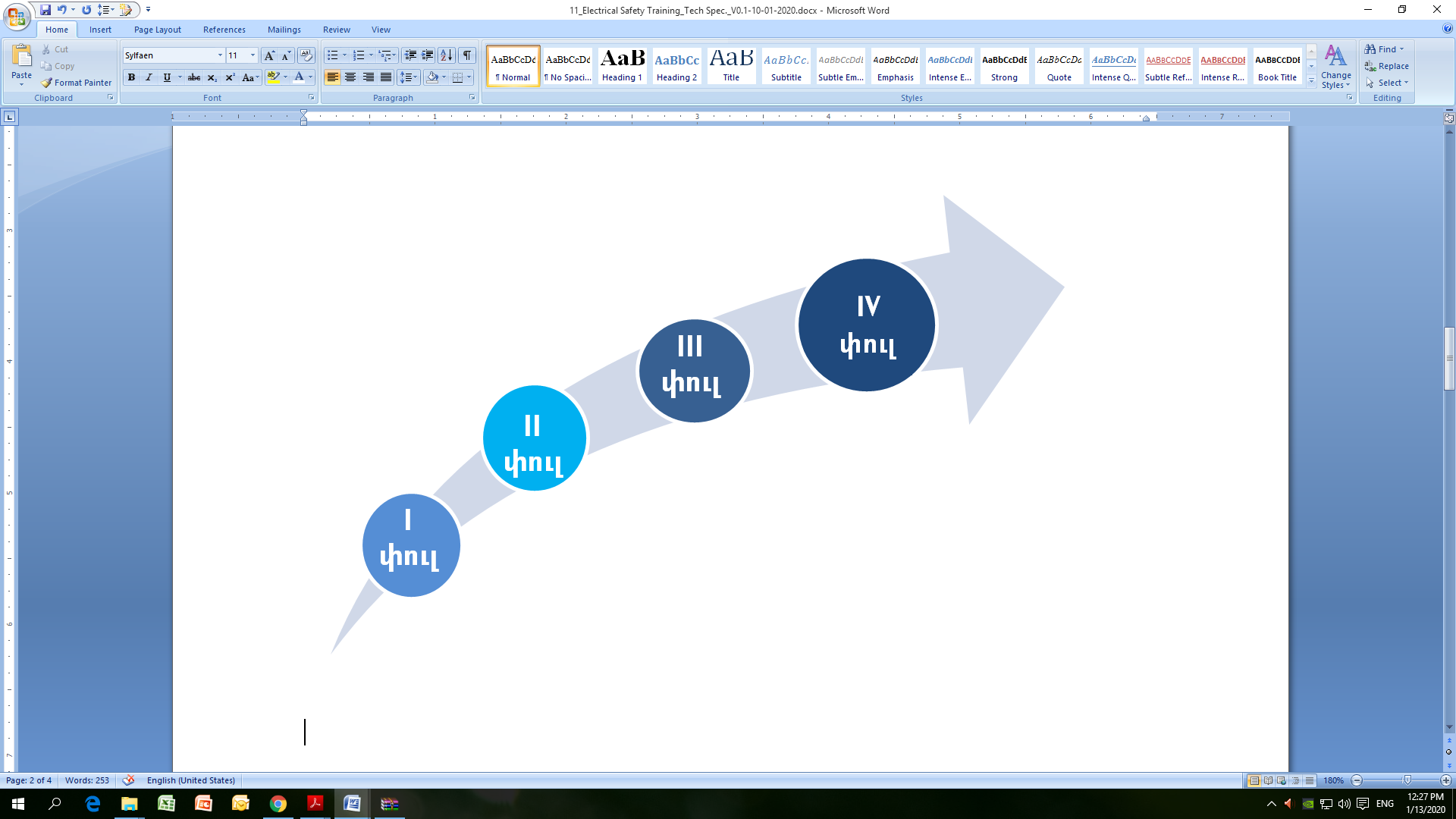 * Դասընթացի (առաջին անգամ և հերթական) մասնակիցների թվաքանակը կարող է փոփոխվել, պայմանավորված աշխատակիցների հոսունության գործոնով և Ընկերությունում նոր էլտնտեսությունների շահագործմամբ։ ** ՈՒՍՏԻ ԱՇԽԱՏԱՆՔՆԵՐԻ ԱՎԱՐՏԱԿԱՆ ՓԱՍՏԱԹՂԹԵՐԸ ԿԱԶՄՎԵԼՈՒ ԵՎ ՀԱՍՏԱՏՎԵԼՈՒ ԵՆ ԸՍՏ ԴԱՍԸՆԹԱՑԻ ՄԱՍՆԱԿԻՑՆԵՐԻ ՓԱՍՏԱՑԻ ՔԱՆԱԿՆԵՐԻ, ԵՎ ՎՃԱՐՈՒՄԸ ԿԱՏԱՐՎԵԼՈՒ Է ՓԱՍՏԱՑԻ ԿԱՏԱՐՎԱԾ ԱՇԽԱՏԱՆՔԵՐԻ ԾԱՎԱԼՆԵՐԻ ԴԻՄԱՑ, ԱՅԼ ՈՉ ԹԵ ՊԱՏՎԻՐԱՏՈՒԻ ԿՈՂՄԻՑ ՍՏՈՐԵՎ ՆԵՐԿԱՅԱՑՎՈՂ ՊԼԱՆԱՎՈՐՎԱԾ ՔԱՆԱԿՆԵՐԻ** Ծանոթություն՝ եթե աշխատողը պետք է ունենա օրինակ՝ էլանվտանգության IV խմբի որակավորում և չունի նույնիսկ II խմբի որակավորում, ապա այն պետք է մասնակցի II, III և IV խմբի որակավորման դասընթացներին։ Ստացվում է, որ մեկ աշխատողն այս դեպքում մասնակցում է հաջորդաբար 3 դասընթացների։ԴԱՍԸՆԹԱՑԻ ԹԵՄԱՆԵՐԸԷլեկտրաանվտանգության համախատասխան խմբերի որակավորման դասընթացների անցկացում: Դասընթացի նյութերը պետք է ներառեն ՀՀ կառավարության 23-ը նոյեմբերի 2006 թվականի համապատասխանաբար N1933-Ն որոշմամբ հաստատված  Էլեկտրակայանքների շահագործման անվտանգության կանոններ» և  N1939-Ն որոշմամբ հաստատված «Սպառողների էլեկտրատեղակայանքների տեխնիկական շահագործման կանոններ» տեխնիկական կանոնակարգերի պահանջները, ինչպես նաև Էլեկտրահարման, թունավորման, այրվածքների, կոտրվածքների, արնահոսությունների դեպքում տուժածին առաջին օգնություն ցուցաբերելու կանոնները, և տուժածին ցուցաբերվող սիրտ-թոքային վերակենդանացման  տեխնիկան։ԴԱՍԸՆԹԱՑԻ ԿԱԶՄԱԿԵՐՊՄԱՆԸ ՎԵՐԱԲԵՐՈՂ ՊԱՀԱՆՋՆԵՐԸԵլնելով Հայաստանի Հանրապետությունում կորոնավիրուսային հիվանդության (COVID-19) տարածման կանխարգելման նպատակով կիրառվող ՍԿ N 3.1.2-001-20 սանիտարական կանոնների (այսուհետ՝ Սանիտարական կանոններ) ապահովման անհրաժեշտությունից`  Ընկերության (Պատվիրատուի) պահանջով դասընթացը  հիմնականում պետք է կազմակերպել հեռավար եղանակով տեսաձայնային հավելվածների օգնությամբ՝ Skype, Google Meet, Viber կամ տեսաձայնային այլ հավելվածի միջոցով: Ցանկալի է հեռավար դասընթաց իրականացնողը ընտրի տեսաձայնային այնպիսի հավելված, որով հնարավոր կլինի դասընթացի նյութը (Պրեզենտացիան, կամ դասընթացի շրջանակներում պատրաստված թվային այլ նյութ) ցուցադրել (share) Դասընթացի մասնակիցների համակարգիչների, անդրոիդ հեռախոսների, պլանշետների էկրաններին:Դասընթացի մասնակիցների տեխնիկական միջոցներով (ինտերնետ կապ, համակարգիչ, անդրոիդ հեռախոս) չապահոված լինելու պարագայում դասընթացը անհրաժեշտ է կազմակերպել Ընկերության (Պատվիրատուի) ք․ Երևան, Շիրակի 94 հասցեում գտնվող ուսումնական լսարանում, կամ Դասընթացն իրականացնող հավատարմագրված անձի մոտ՝ խստորեն պահպանելով դասընթացի մասնակիցներին և դասընթացավարին Սանիտարական կանոններով ներկայացվող պահանջները՝ մասնակիցների հեռահար ջերամաչափումը, մասնակիցների /սեղանների միջև 1,5 մ սոցիալական հետավորությունը, դիմակների պարտադիր կրումը, լսարանի ժամանակ առ ժամանակ օդափոխումը, դասընթացից առաջ լսարանի, դասասենյակի սեղանների մակերեսների և ձեռքով հաճախակի հպվող այլ մակերեսների ախտահանումը (այսուհետ՝ կանխարգելիչ միջոցառումներ): Կանխարգելիչ միջոցառումները ապահովում է Ընկերությունը (Պատվիրատուն), եթե դասընթացն անցակցվում է իր մոտ, հակառակ դեպքում Կանխարգելիչ միջոցառումների կազմակերպումն իրականացվում է Դասընթացավարի (կատարողի) կամ վերջինիս ներկայացուցչի կողմից:Դասընթացի անցկացման վայրը և օրը որոշում է Պատվիրատուն, այդ մասին նախօրոք տեղեկացնելով Դասընթացն իրականացնող հավատարմագրված անձին։ Դասընթացն իրականացնող հավատարմագրված անձը իր հաշվին հոգում է Դասընթացների կազմակերպման նպատակով իր գործուղման հետ կապված ծախսերը ։   Դասընթացն անհրաժեշտ է անցկացնել խմբերով․ հեռավար դասընթացի պարագայում մինչև 20 մասնակից, իսկ լսարանում/դասասենյակում առավելագույնը  մինչև 15 մասնակից, այն էլ այն դեպքում երբ լսարանի մակերեսը թույլ է տալիս ապահովել Կանխարգելիչ միջոցառումները՝ մասնավորապես 1,5 մ սոցիալական հեռավորությունը մասնակիցների միջև:Դասընթացի անցկացման, գիտելիքների ստուգման/գնահատման տևողությունը յուրաքանչյուր մասնակցի հաշվով՝ հեռավար դասընթացի դեպքում՝ առնվազն (3 ժամ) և հավելյալ ժամանակահատված ըստ անհրաժեշտության։ Իսկ լսարանում՝ առնվազն (4 ժամ) հավելյալ ժամանակահատված ըստ անհրաժեշտության:Դասընթացը կազմակերպվելու է ՀՀ օրենսդրությամբ նախատեսվող «Էլեկտրաանվտանգություն» մասնագիտական որակավորման դասընթաց իրականացնող, գիտելիքների ստուգման/գնահատման և որակավորման շնորհման իրավունք ունեցող հավատարմագրված անձի (անձանց) կողմից կամ ՀՀ օրենսդրությամբ կարգավորվող այլ նորմատիվ պահանջի հիման վրա այդ իրավունք ունեցող այլ անձի (անձանց)կողմից (այսուհետ՝ Հավատարմագրված անձ)։Եթե դասընթացը հեռավար չի իրականացվում, ապա Դասընթացն իրականացնող Հավատարմագրված անձը Դասընթացին ներգրավված Ընկերության աշխատողներին Դասընթացի ընթացքում պետք է տրամադրի անհրաժեշտ քանակի տետրեր/գրիչներ։ԴԱՍԸՆԹԱՑԻ ԹԵՄԱՆԵՐԻ ՆԵՐԿԱՅԱՑՄԱՆ ԿԱՐԳԸԹեմաները պետք է նախապես լինեն մշակված և համաձայնեցված Ընկերության Որակի, առողջության և անվտանգության Բաժնի պատասխանատուների հետ։Սույն առաջադրանքի 1․1  կետերով նշված Դասընթացի թեմաները պետք է լինեն ներկայացված էլեկտրոնային ցուցադրական նյութի՝ Power Point ծրագրով մշակված սլայդների  տեսքով։  Սույն առաջադրանքով նշված դասընթացի թեմաները պետք է լինեն համառոտ և հստակ, լրիվ պատկերացում տան դասընթացին մասնակցող աշխատողին թեմաների բովանդակության, նշանակության, հիմնավորվածության և արդյունավետության մասին:Անհրաժեշտ է յուրաքանչյուր թեմայի համար նշել ՀՀ օրենսդրական հղումները, այլ իրավական ակտերը, վիճակագրական տվյալները, օգտագործված գրականությունը։Որպես դասընթացի օժանադակ նյութ կարող են ներկայացվել նաև կարճ տևողությամբ ուսուցողական տեսաֆիլմեր։  Յուրաքանչյուր մասնակցին դասընթացի սկզբում պետք է տրամադրել դասընթացի թեմաների ցանկը՝ հակիրճ բովանդակությամբ։ԳԻՏԵԼԻՔՆԵՐԻ ՍՏՈՒԳՈՒՄԸԴասընթացները, գիտելիքների ստուգումը և էլեկտրաանվտանգության համապատասխան խմբի շնորհման գործընթացները պետք է իրականացվեն հաջորդական փուլերով՝ «ՀՍՏ 312-2009- Կազմակերպությունների էլեկտրատեխնիկական և էլեկտրատեխնոլոգիական անձնակազմերին էլեկտրաանվտանգության որակավորման խմբերի շնորհելու պայմաններ» ստանդարտին համապատասխան։ Գիտելիքների ստուգումը պետք է կատարվի թեստավորմամբ՝ հարցաշարերով: Հարցաշարերի ստուգման/թեստավորման դրական արդյունքները պետք է լինեն գրանցված Դասընթացն իրականացնողի կողմից տրամադրվող վկայականում։ Վկայականը կնիքվում է Դասընթացն իրականացնողի կողմից։Դասընթացի ավարտին Դասընթացն իրականացնողը և Ընկերության Որակի, առողջության և անվտանգության ծառայության պատասխանատուները կազմում և հաստատում են Դասընթացի արդյունքների վերաբերյալ ամփոփ արձանագրություն։Դասընթացի(գիտելիքների ստուգման, որակավորման)անվանումըԱՌԱՋԻՆ ԱՆԳԱՄ դասընթացին մասնակցող ՈՐԱԿԱՎՈՐՎՈՂ աշխատակիցների թվաքանակը***ՀԵՐԹԱԿԱՆ ԱՆԳԱՄ դասընթացին մասնակցող ՎԵՐԱՈՐԱԿԱՎՈՐՎՈՂ աշխատակիցների թվաքանակըԷլեկտրաանվտանգության II խմբի դասընթաց107Էլեկտրաանվտանգության III խմբի դասընթաց109Էլեկտրաանվտանգության IV խմբի դասընթաց35Էլեկտրաանվտանգության V խմբի դասընթաց01ԸՆԴԱՄԵՆԸ2322Դասընթացի մասնակիցների*** նվազագույն քանակը՝ 22։Դասընթացի մասնակիցների*** նվազագույն քանակը՝ 22։